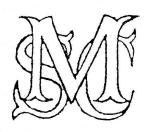 BY-LAWSOF THEMUNDARING SPORTING CLUB INCORPORATEDMay 2020Constitution versus By-LawsWhereas Rules of Association (The Constitution) are imposed by State Law to ensure proper governance, these By-Laws are local rules made by the Club for its Members. Basically, they coordinate the Club’s activities. They supplement but do not duplicate, replace or oppose the Rules of Association. They are the basis of Club and Section business and will only be created through minuted Board of Management decree. Structure and PurposeThe document is structured in the same order as the Constitution. By-Law entries will only be made for the purpose of interpreting or giving additional procedural and detailed direction to the Constitution. Accordingly, where no By-Law exists the Constitution is deemed to be suitably explicit. The By-Laws will never be expected to conflict with the Constitution – where any interpretive or prescriptive doubt exists, the Constitution will prevail.     1.	NAME AND EMBLEM	12.	OBJECTS	13.	POWERS OF THE BOARD OF MANAGEMENT	14.	CLUB INCOME AND PROPERTY	15.	CLUB YEAR	16.	MEMBERS	17.	MEMBERSHIP	18.	QUALIFICATION FOR ORDINARY MEMBERSHIP	19.	SPORTING MEMBERSHIP	210.	JUNIOR MEMBERSHIP	211.	SOCIAL MEMBERS	212.	COUNTRY MEMBERS	213.	TEMPORARY MEMBERS	214.	LIFE MEMBERS	215.	HONORARY MEMBERS	216.	ELECTION OF HONORARY MEMBERS	217.	CANCELLATION OF HONORARY MEMBERSHIP	218.	RIGHTS OF HONORARY MEMBERS	319.	USE OF CLUB FACILITIES - OBLIGATIONS OF MEMBERS AND GUESTS	320.	RIGHT TO VOTE	321.	BOARD OF MANAGEMENT	322.	ELECTION OF BOARD OF MANAGEMENT	323.	PATRON(S)	324.	DUTIES OF THE EXECUTIVE OFFICERS OF THE BOARD OF MANAGEMENT.	325.	RESIGNATION OF COMMITTEE	426.	SPORT, SOCIAL, RECREATION SECTION MANAGEMENT	427.	ANNUAL GENERAL MEETING	428.	AUDITORS	429.	SPECIAL GENERAL MEETINGS	430.	BOARD OF MANAGEMENT MEETINGS	431.	QUORUMS	532.	SUBSCRIPTIONS	533.	NOMINATION FEES	634.	PAYMENT OF FEES	635.	PAYMENT OF OTHER DEBTS	636.	COMPLAINTS AGAINST MEMBER’S CONDUCT	637.	RESOLVING DISPUTES	638.	RESIGNATION OF A MEMBER	639.	BY-LAWS, CLUB POLICY AND STANDING ORDERS	640.	FINANCIAL CONTROL AND BANKING SYSTEM	841.	DISSOLUTION	1142.	INTERPRETATION OF THE CONSTITUTION	1143.	ALTERATION TO CONSTITUTION	1144.	COMMON SEAL	1145.	DEBENTURES	1146.	LEVIES	1147.	SUPPLY AND SALE OF LIQUOR	1148.	MISCELLANEOUS	11EXECUTION OF BY-LAWS	111.	NAME AND EMBLEM2.	OBJECTS3.	POWERS OF THE BOARD OF MANAGEMENT4.	CLUB INCOME AND PROPERTY5.	CLUB YEAR6.	MEMBERS7.	MEMBERSHIP8.	QUALIFICATION FOR ORDINARY MEMBERSHIP9.	SPORTING MEMBERSHIP10.	JUNIOR MEMBERSHIP11.	SOCIAL MEMBERS12.	COUNTRY MEMBERS13.	TEMPORARY MEMBERS14.	LIFE MEMBERS15.	HONORARY MEMBERS16.	ELECTION OF HONORARY MEMBERS17.	CANCELLATION OF HONORARY MEMBERSHIP18.	RIGHTS OF HONORARY MEMBERS19.	USE OF CLUB FACILITIES - OBLIGATIONS OF MEMBERS AND GUESTS20.	RIGHT TO VOTE21.	BOARD OF MANAGEMENT22.	ELECTION OF BOARD OF MANAGEMENT23.	PATRON(S)24.	DUTIES OF THE EXECUTIVE OFFICERS OF THE BOARD OF MANAGEMENT.25.	RESIGNATION OF COMMITTEE26.	SPORT, SOCIAL, RECREATION SECTION MANAGEMENT27.	ANNUAL GENERAL MEETING28.	AUDITORS29.	SPECIAL GENERAL MEETINGS30.	BOARD OF MANAGEMENT MEETINGS31.	QUORUMS32.	SUBSCRIPTIONS33.	NOMINATION FEES34.	PAYMENT OF FEES35.	PAYMENT OF OTHER DEBTS36.	COMPLAINTS AGAINST MEMBER’S CONDUCT37.	RESOLVING DISPUTES38.	RESIGNATION OF A MEMBER39.	BY-LAWS, CLUB POLICY AND STANDING ORDERS40.	FINANCIAL CONTROL AND BANKING SYSTEM41.	DISSOLUTION42.	INTERPRETATION OF THE CONSTITUTION43.	ALTERATION TO CONSTITUTION44.	COMMON SEAL45.	DEBENTURES46.	LEVIES47.	SUPPLY AND SALE OF LIQUOR48.	MISCELLANEOUSEXECUTION OF BY-LAWSThese By-Laws replace all prior By-Laws and amendments as of the date below and at the time of its adoption constitutes the only By-Laws of the Mundaring Sporting Club Incorporated.Minute DateMinuted By-LawMinuted By-Law4 September 20174 September 2017Where any governance doubt exists in the Constitution or By-Laws, the Club will always rely on the Incorporations Act 2015 for guidance and interpretation.Minute DateMinuted By-LawNilNilMinute DateMinuted By-Law5 October 2015The hire of the premises for functions to third parties will be $200 per event plus $40 per hour for the use of the Bar.10 April 2017The maximum guests at any function shall be 20010 April 2017All Grant Applications of the Sections must be made in the name of the Club and with the approval of the Board of Management.27 May 2020The first meeting of the newly elected Board of Management will ratify the appointment of Members to the following critical operational positions:Bar Manager (as per Bar Management Procedure 1.2 (iii))2.     Membership Secretary3.     Club Cashier (as per By Law 40)4.     Club Payables Officer (as per By Law 40)5.     Functions Coordinator Minute DateMinuted By-Law10 April 2017All Assets used by the Sections are the property of the Club. There is no situation where an individual or Section has entitlement to an Asset. Minute DateMinuted By-LawMinuted By-Law4 September 20174 September 2017Reporting Quarters will be at the end of May, August, November and February.Minute DateMinuted By-LawNilNilMinute DateMinuted By-LawNilNilMinute DateMinuted By-LawNilNilMinute DateMinuted By-LawNilNilMinute DateMinuted By-LawNilNilMinute DateMinuted By-LawNilNilMinute DateMinuted By-LawNilNilMinute DateMinuted By-LawNilNilMinute DateMinuted By-LawNilNilMinute DateMinuted By-LawNilNilMinute DateMinuted By-LawNilNilMinute DateMinuted By-LawNilNilMinute DateMinuted By-LawNilNilMinute DateMinuted By-Law5 October 2015Financial members are entitled to hire the Club Premises at half price. Plus the full charge per hour for the use of the Bar.Minute DateMinuted By-LawNilNilMinute DateMinuted By-LawNilNilMinute DateMinuted By-LawMinuted By-Law4 September 20174 September 2017The Club will endeavour to stagger the biennial appointment of individual members of the Executive Committee. The purpose being to maintain a seamless transition of historical knowledge for new Boards of Management.4 September 20174 September 2017The Board of Management members may be assigned additional position roles and responsibility in line with the Club's Strategic Plan.Minute DateMinuted By-LawNilNilMinute DateMinuted By-LawNilNilMinute DateMinuted By-LawNilNilMinute DateMinuted By-Law10 April 2017Sections are to produce Operating and Capital Budgets at an account level for each month of the Club's Financial Year. Drafts must be presented to the Board of Management at the March meeting for subsequent approval. Minute DateMinuted By-LawNilNilMinute DateMinuted By-LawNilNilMinute DateMinuted By-LawNilNilMinute DateMinuted By-LawMinuted By-Law4 September 20174 September 2017The Order of Business of a Board of Management Meeting shall be as follows:Open meeting, welcome, record attendances and apologies;Minutes of previous Board of Management Meeting (to be signed by the Chairman as a true record of those proceedings);Any business arising from the minutes;Correspondence IN and OUT to be read if necessary received and endorsed;Any business arising from the correspondence;Treasurers Report and adoption thereof;Reports to be tabled and adopted for the:Sections (from the three Presidents or their proxy)Strategic PlanMembershipMaintenance;General business; andClosureMinute DateMinuted By-LawNilNilMinute DateMinuted By-LawMay 2004May 2018At least the CPI increase shall be applied to Members Fees each year.CPI increase put on hold February 2020Membership Categories and FeesSocial - $10.00Ordinary - $30.00Junior - $35.00Country Member - $100.00Temporary - No FeeHonorary Member - No FeeLife Member - No Membership Fee plus Sport Affiliation CostsBowls Scroungers - $40.00Bowls Scroungers/Club Day - $60.00Bowls Full Sporting Member - $185.00 plus Sport Affiliation CostGolf Scroungers/Club Day - $60.00 plus Sport Affiliation CostGolf Full Sporting Member - $185.00 plus Sport Affiliation CostDisc Golf Full Sporting Member - $60.00 plus PDGA FeesNew Full Sporting Member 50% of Annual Fee plus Sport Affiliation and/or PDGA Costs subject to the Constitution Clause 32 (d).February 2017February 2020No Member shall represent the Club at Inter Club, Pennants or Championship events unless they are a Full Sporting Member of their chosen sport and paid affiliation costs.Members who wish to play additional sport to contact Secretary of ClubGolf member wishing to play Bowls additional $50.00 Bowls member wishing to play Golf additional $50.00Bowls or Golfer wishing to play Disc Golf additional $20.00 plus PDGA fees to be paid by memberDisc Golfer wishing to play Bowls or Golf additional $125.00 plus affiliation if wanting to play championships, pennants or interclub sport.Minute DateMinuted By-LawNilNilMinute DateMinuted By-LawNilNilMinute DateMinuted By-LawNilNilMinute DateMinuted By-LawOctober 2019That in the event that Secretary receive complaint against a member of the Board of Management that the said member will receive copy of complaint before  a meeting is held to resolve the matterMinute DateMinuted By-LawNilNilMinute DateMinuted By-LawNilNilMinute DateMinuted By-LawMinuted By-Law4 September 20174 September 2017Code of ConductThe Mundaring Sporting Club Incorporated Member’s Code of Conduct applies equally to members and their guests, including players from other clubs visiting our Club for sporting competitions and social functions. The Board of Management will rely on the following Policy and associated Breach conditions when managing related disputes at the Club: Competition Conduct Players must display respect to their team mates, and opponents, and play the game within Bowls, Golf and Disc Golf sport’s governing bodies, Laws and/or Conditions of Play, to the highest degree of sportsmanship and honesty. Players will not engage in offensive or abusive language, dissent, conduct unbecoming, or actions which would bring the game or the Club into disrepute. Spectators will conduct themselves in a manner that ensures that players are not distracted. General Conduct Members, family and guests are encouraged to enjoy the hospitality of the club without fear of acts of discrimination, racial vilification, bullying, harassment or verbal abuse.Members, family and guests will ensure that the comfort of other patrons is not unreasonably disturbed. Members, family and guests will respect other patrons and will conduct themselves in a manner that will not cause offense. Abusive or offensive language is not permitted within the clubhouse or its surrounds.The House Management Policy (Section 5.21) and the Code of Conduct (Section 5.2.2) of The Bar Management Business Operations Manual shall be the basis for the management of Conduct when members, family and guests consume alcohol. Neat dress standards are important to the culture of the Club. Smoking ConductThe Club relies on the Tobacco Products Control Act (2009) to manage the behaviour of it's members and guests. Accordingly:Smoking is not permitted by law in the clubhouse or within five (5) metres of any entrance. Smoking is not permitted on any [location/green] where competitions are being played under the auspices of Bowls, Golf and Disc Golf sport governing bodies. Smokers must dispose of butts correctly.Members are to respect the rights of other members who wish to smoke in allowable areas.Social Media ConductAll club references in social media postings, blogs, status updates and tweets will be treated as public ‘comment’.  No statements should be made that are misleading, false or likely to injure a person’s reputation or bring our club into disrepute.Any abusive, discriminatory, intimidating, misleading or offensive statements will not be tolerated. Offending posts will be removed and those responsible will be blocked from the site.When sharing information or posting material on public websites connected to the club, members must follow the following guidelines for electronic communication:It should be restricted to club mattersIt must not offend, intimidate, humiliate or harass another personIt must not be misleading, false or injure the reputation of another personIt should respect and maintain the privacy of membersIt must not bring the club into disrepute.Members who send inappropriate electronic communication or post online content or comments that harass, offend, intimidate or humiliate another member may be found in breach of the Member’s Code of Conduct and as a result may be liable for a claim of misconduct, under the Club Constitution.Breach of Code of ConductAny member who is the subject of a breach in the Code of Conduct may notify the Club President in writing, so that an investigation can be conducted and appropriate action taken.Any member who witnesses another member being subjected to a breach in the Code of Conduct may notify the Club President in writing, so that an investigation can be conducted and appropriate action taken.If the complaint involves the Club President then the member may address their concerns to the Management Committee.All members must follow and are subject to the Club Constitution Clauses 36 and 37 to handle any disputes with another member or with the management committee of the Club.Any member who breaches this policy, or who makes a false claim of a breach in the Code of Conduct shall be subject to counselling and/or disciplinary action, which may include suspension or expulsion.Minute DateMinuted By-LawMarch 2014All financial activity relative to a Section must be assigned to that section; this includes subscriptions, affiliation fees, depreciation and third party material/services donations and associated expenditure offsets.  March 2014Sinking Funds are approved to ensure that Sections have sufficient Club Funds available when the commitment requires acquittal.March 2014Sections must generate sufficient funds each year to at least Cash Break Even; this includes any current year Sinking Fund commitments. 10 April 2017All purchases, repairs and maintenance by Sections outside the approved Budget that are in excess of $200 must be approved by the Board of Management before purchase; items of $200 or less may be approved retrospectively.10 April 2017DETAILED TREASURER ROLEFinancial Management StructureTo enable the Club to guarantee Financial Independence and Duty Separation the Board of Management agree that the Treasury role for the Club will be structured as follows: each Section will have its own Treasurer.the Club Treasurer role will be segregated into four distinct activities, namely:Club Treasurer – this position is responsible for the MYOB Data Entry, Monthly Reporting including all related returns, Budget Coordination, Audit Compliance and the overall Financial Governance of the Club’s Finances. This is the position of Treasurer that is elected bi-annually at the Annual general Meeting; it does not handle cash or initiate electronic banking. Cashier – collects and banks all net Club Receipts. The position also makes cash reimbursement payments to Members for Club and Section related payments from Club Receipts. This position is sourced and approved annually by the Board of Management. Payables Officer – this role makes electronic payment of Creditor Invoices via the Club’s Operating Bank Account. The position also files in monthly envelopes all electronically paid invoices and banking supports from the Cashier and Section Treasurers. This position is sourced and approved annually by the Board of Management.Secretary – is responsible for banking all Membership and Function Receipts received by mail or direct in the form of cash or cheque.The Cashier and Section Banking ResponsibilitiesIn general the Club Cashier and Section Treasurers are responsible for the recording of Revenue and Expenditure for their relative areas; this responsibility is to include: the collection of all monies relative to the Club or Section.the payment of any member’s expenses relative to the operation of the Club or Section. the correct allocation of all monies relative to the Club or Section; this is the essential data for the Club Treasurer to record all Financial Activity in MYOB. .the banking  of all monies relative to the Club or Section.Process RequirementsThe Club and Section Treasurers must comply with the following: Banking must be supported with deposit book evidence.Banking must also be supported with a Club endorsed Revenue and Payments allocation cover sheet.Reimbursement payments to members that are for services or materials must have GST Invoice support.Reimbursement payments to members must be supported by a signed official approval advice sheet.Revenue and Payments allocation sheets with all reimbursement payment supports must be placed in the MYOB folder for the Club Treasurer.Electronic payments initiated by the Payables Officer must have secondary electronic approval from the Club Treasurer or other approved bank signatory.The Club Treasurer must be advised by the Secretary with the Section/Club allocation amounts for Subscriptions banked by the Secretary.  at a minimum The Club Treasurer must Report or have available the following detail on a monthly basis: an Executive Summary, Profit and Loss, Balance Sheet, Cash Flow and Capital Additions.each report to have a Section for the Month, Year To Date and Annual Comparisons.Each Section must have the Actual and Budget Comparison.Each Section is to have where possible comparative figures for at least four prior years. Minute DateMinuted By-LawNilNilMinute DateMinuted By-LawNilNilMinute DateMinuted By-LawNilNilMinute DateMinuted By-LawNilNilMinute DateMinuted By-LawNilNilMinute DateMinuted By-LawNilNilMinute DateMinuted By-Law10 April 2017The Bar will be operated in accordance with the Club's Bar Management Business Operations Manual10 April 2017No 18th or 21st birthday parties shall be allowedMinute DateMinuted By-LawNilNilPresidentVice PresidentSignature:            Signature:----------------------------------------------------Name----------------------------------------------------Name------/------/-------Date------/------/-------Date